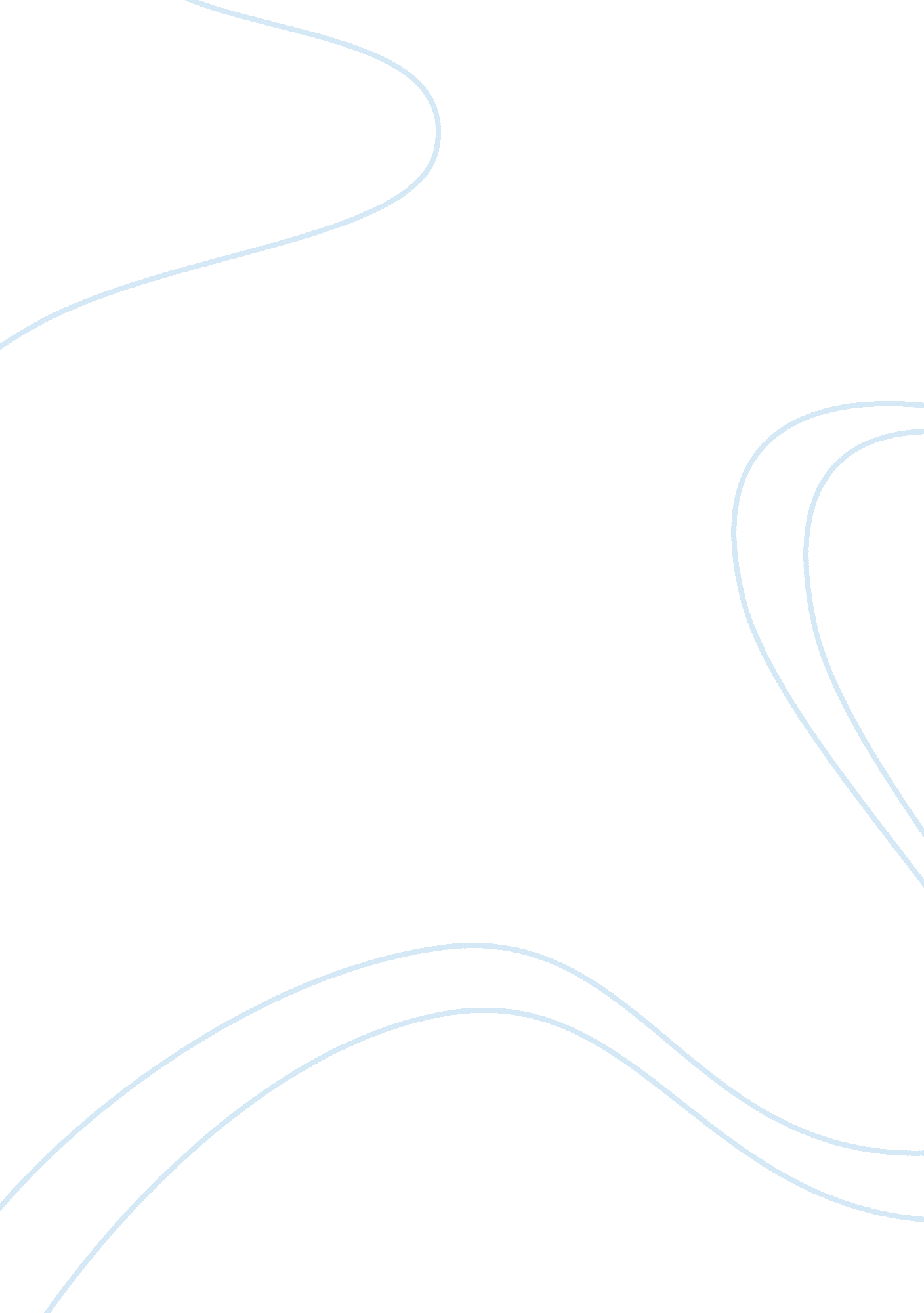 Supreme courtLaw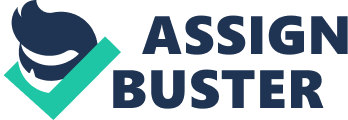 DD Month YYYY ESSAY POLITICAL SCIENCE Introduction The American government is divided into various armswhich perform different functions. The arms include the judiciary, legislature and the executive. Every branch of the government has distinctive functions which they perform independent of the other branches. To achieve this each has their specific roles which they perform as led by their leaders. All branches are guided by the American constitution which details out the rule and regulations governing the Americans. This paper explores the functions of the supreme court, its roles as well as Federalism and its effects to America (R. Dye, Zeigler and Schubert). 
SUPREME COURT 
The supreme court carries out various functions which include, keeping check and balances on the US executive government. The American constitution empower the supreme court to check and correct the president’s actions. The US Supreme Court is considered to be the most elitist and least democratic institution of the US government This is because it is led by learned judges who are appointed and not elected into their lifetime positions. The supreme court is considered to be the least democratic because the judges are expected to keep checks and balances on the political government, however their actions are not respected thus the debate on their democracy (R. Dye, Zeigler and Schubert). 
FEDERALISM 
Federalism is a governership method that allows two or more governing bodies in the same region. Americans uses federalism in governing the Americans using the state laws , federal laws, and local government laws. Federalism has changed greatly in the course of the American history these changes include, eliminating the confederation articles and giving the federal laws supremacy over the state laws (R. Dye, Zeigler and Schubert). 
CONCLUSION 
Conclusion the , the supreme court has played a great role in advancing the Americans rights and freedoms over the last six years . These includes legalizing same sex marriages which is in accordance with the bill of rights of the American constitution. 
REFERENCES 
R. Dye, Thomas, Harmon Zeigler, and Loius Schubert. Irony Of Democracy. Print. 